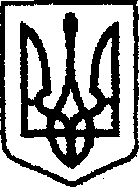 У К Р А Ї Н Ачернігівська обласна державна адміністраціяУПРАВЛІННЯ КАПІТАЛЬНОГО БУДІВНИЦТВАН А К А ЗПро проведення інвентаризації при зміні матеріально-відповідальної особиВідповідно до статей 6, 11, 41 Закону України «Про місцеві державні адміністрації», Закону України «Про бухгалтерський облік та фінансову звітність в Україні», наказу Міністерства фінансів України від 02.09.2014 №879 «Про затвердження Положення про інвентаризацію активів та зобов’язань»,  наказу Міністерства фінансів України від 17.06.2015  №572 «Про затвердження типових форм для відображення бюджетними установами результатів інвентаризації»,  та у зв’язку із знаходженням  матеріально-відповідальної особи у довготривалій відпустці без збереження заробітної плати  на період воєнного станун а к а з у ю:Створити тимчасову інвентаризаційну комісію для проведення інвентаризації основних засобів, малоцінних необоротних  матеріальних активів, запасів, малоцінних та швидкозношуваних предметів та інших статей балансу бухгалтерського обліку Управління капітального будівництва Чернігівської обласної державної адміністрації (далі – Управління).Затвердити склад тимчасової інвентаризаційної комісії для проведення інвентаризації основних засобів, малоцінних необоротних  матеріальних активів, запасів, малоцінних та швидкозношуваних предметів та інших статей балансу бухгалтерського обліку Управління згідно з додатком.Провести інвентаризацію основних засобів, малоцінних необоротних матеріальних активів, запасів малоцінних та швидкозношуваних предметів та інших статей балансу, що обліковуються в бухгалтерському обліку Управління, відповідно до умов договору про повну індивідуальну матеріальну відповідальність від 27.08.2019, довірені провідному інженеру відділу адміністративно-господарської та організаційної роботи Васильченку О. В. За результатами проведеної інвентаризації наявні матеріальні цінності передати головному спеціалісту відділу адміністративно-господарської та організаційної роботи Мішку В.М.Інвентаризацію провести станом на  15.07. 2022 в одноденний термін.Контроль за виконанням цього наказу залишаю за собою.Начальник                                                                           Ярослав СЛЄСАРЕНКОДодаток до наказу начальника Управління капітального будівництва Чернігівської обласної державної адміністраціївід 13 липня 2022 року № 47-АГСкладтимчасової комісії для проведення інвентаризації основних засобів, малоцінних необоротних  матеріальних активів, запасів, малоцінних та швидкозношуваних предметів та інших статей балансу бухгалтерського обліку Управління капітального будівництва Чернігівської обласної державної адміністраціїГолова комісії:КЛЮЧНИК Валерій – начальник відділу адміністративно-господарської та організаційної роботи Управління капітального будівництва Чернігівської обласної державної адміністрації.Члени комісії:КОНОВАЛ Людмила – головний спеціаліст відділу фінансового забезпечення Управління капітального будівництва Чернігівської обласної державної адміністрації;ТКАЧЕНКО Юлія  – головний спеціаліст відділу юридичного забезпечення;БИШИК Інна – провідний інженер відділу організації будівництва та технічного нагляду.Начальник відділу адміністративно-господарської та організаційної роботи                                                                                 Валерій КЛЮЧНИКвід 13 липня 2022 р.Чернігів№ 47-АГ